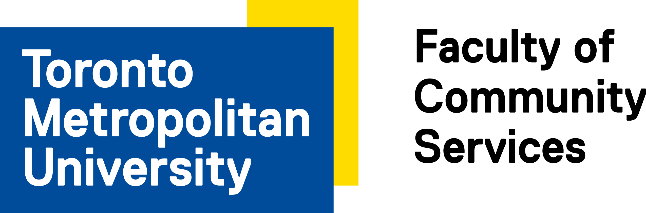 Travel Grant – Spring 2024 Competition Applicant Eligibility*___Confirmation of Pre-tenure Status (within the first 6 years of contract or employment)Have you, or will you request funds from other sources to attend the conference?*___Yes		___NoIt is expected that faculty members also access their Professional Development Funds to support SRC-related travel.Please note your PDF contribution to the travel ORPlease provide rationale if you are not contributing PD funds to this travel.Have you successfully applied for an FCS Travel Grant in the past? * (max of 2 travel awards as applicant during pre-tenure period).___Yes		___NoList of previous grantsI have a manuscript in progress*___Yes		___NoConference Name:*Conference Description: *Refereed Conference? *___Yes		___NoLocation: *Travel Date: * Presentation Format: *___Paper		____Poster	____Other (please describe)_________________Please provide a non-technical, jargon-free summary of your presentation: * (max 250 words) Significance of your participation in this conference and your program of scholarship: * (max 300 words)Contributions from other sources (PD Funds, other internal or external funds) Budget: Maximum Award: $1,500 (Domestic & International) Total Amount RequestedUpload Supporting DocumentsINSTRUCTIONS: Questions marked with an asterisk (*) are mandatory Please note maximum word count for each sectionText boxes will expand as you typeOnce completed, save the application form in PDF format and upload onto the Research Information System (RIS) along with supporting documentsAmount Requested FCSOther ContributionsPD FundsTotal Project Costi) AirfareJustification:Justification:Justification:Justification:ii) RegistrationJustification:Justification:Justification:Justification:iii) AccommodationJustification:Justification:Justification:Justification:iv) Local TransportationJustification:Justification:Justification:Justification:v) Other Justification:Justification:Justification:Justification: